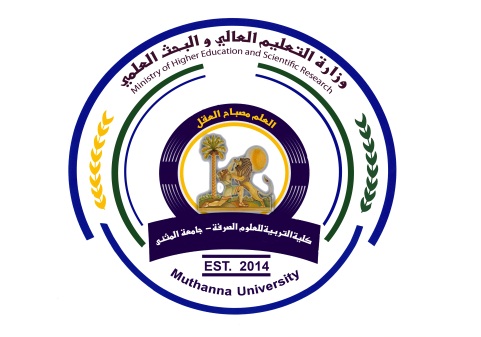 اسئلة الامتحان النهائي للعام الدراسي 2014-2015...........................................................................................................................................................................................السؤال  الأول (  ) درجةالسؤال الثاني (  ) درجةالسؤال الثالث (  ) درجةالسؤال الرابع (  ) درجةالسؤال الخامس (  ( درجة                                              تمنياتي لكم بالنجاحاستاذ المادة                                                                                    رئيس القسم                                                                                             م.م مــرتضى مـحمــد 